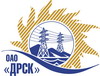 Открытое акционерное общество«Дальневосточная распределительная сетевая  компания»ПРОТОКОЛпроцедуры вскрытия конвертов с заявками участников СПОСОБ И ПРЕДМЕТ ЗАКУПКИ: открытый электронный запрос предложений № 480661 на право заключения Договора на выполнение работ для нужд филиала ОАО «ДРСК» «Южно-Якутские электрические сети» Расчистка просеки вручную (Алданский РЭС) (закупка 734 раздела 1.1. ГКПЗ 2015 г.).Плановая стоимость: 3 565 696,61 рублей без учета НДС; 4 207 520,82 рублей с учетом НДС. Указание о проведении закупки от 25.02.2015 № 39.ПРИСУТСТВОВАЛИ: постоянно действующая Закупочная комиссия 2-го уровня ВОПРОСЫ ЗАСЕДАНИЯ КОНКУРСНОЙ КОМИССИИ:В ходе проведения запроса предложений было получено 5 предложений, конверты с которыми были размещены в электронном виде на Торговой площадке Системы www.b2b-energo.ru.Вскрытие конвертов было осуществлено в электронном сейфе организатора запроса предложений на Торговой площадке Системы www.b2b-energo.ru автоматически.Дата и время начала процедуры вскрытия конвертов с предложениями участников: 13:06 московского времени 17.03.2015Место проведения процедуры вскрытия конвертов с предложениями участников: Торговая площадка Системы www.b2b-energo.ru. Всего сделано 65 ценовых ставок на ЭТП.В конвертах обнаружены предложения следующих участников запроса предложений:Ответственный секретарь Закупочной комиссии 2 уровня                                    О.А.МоторинаТехнический секретарь Закупочной комиссии 2 уровня                                         О.В.Чувашова            № 317/УР-Вг. Благовещенск17 марта 2015 г.№Наименование участника и его адресПредмет и общая цена заявки на участие в запросе предложений1ИП "Кузовков В.Ю." (678900, Респ. Саха (Якутия), г. Алдан, ул. Кузнецова, д..37, кв. 7)Предложение: подано 16.03.2015 в 11:21
Цена: 2 775 000,00 руб. (НДС не облагается)2ООО "СтройГарант" (676282, Россия, Амурская обл., г. Тында, ул. Красная Пресня, д. 3, кв. 104)Предложение: подано 16.03.2015 в 11:19
Цена: 2 780 000,00 руб. (цена без НДС)3ООО "ЭНЕРГОСПЕЦСТРОЙ" (676244, Россия, Амурская обл., г. Зея, мкр. Светлый, д. 57, кв. 37)Предложение: подано 16.03.2015 в 07:49
Цена: 2 980 000,00 руб. (цена без НДС)4ООО "АСП" (678906, Респ. Саха (Якутия), г. Алдан, м-н Солнечный, ул. Союзная 7/1)Предложение: подано 16.03.2015 в 02:59
Цена: 3 548 464,11 руб. (цена без НДС)5ОАО "ГЭМ-Саха" (678995, Республика Саха (Якутия), г. Нерюнгри, п. Серебряный Бор, 6)Предложение: Расчистка просеки вручную (Алданский РЭС), подано 13.03.2015 в 05:47
Цена: 3 565 695,61 руб. (цена без НДС)